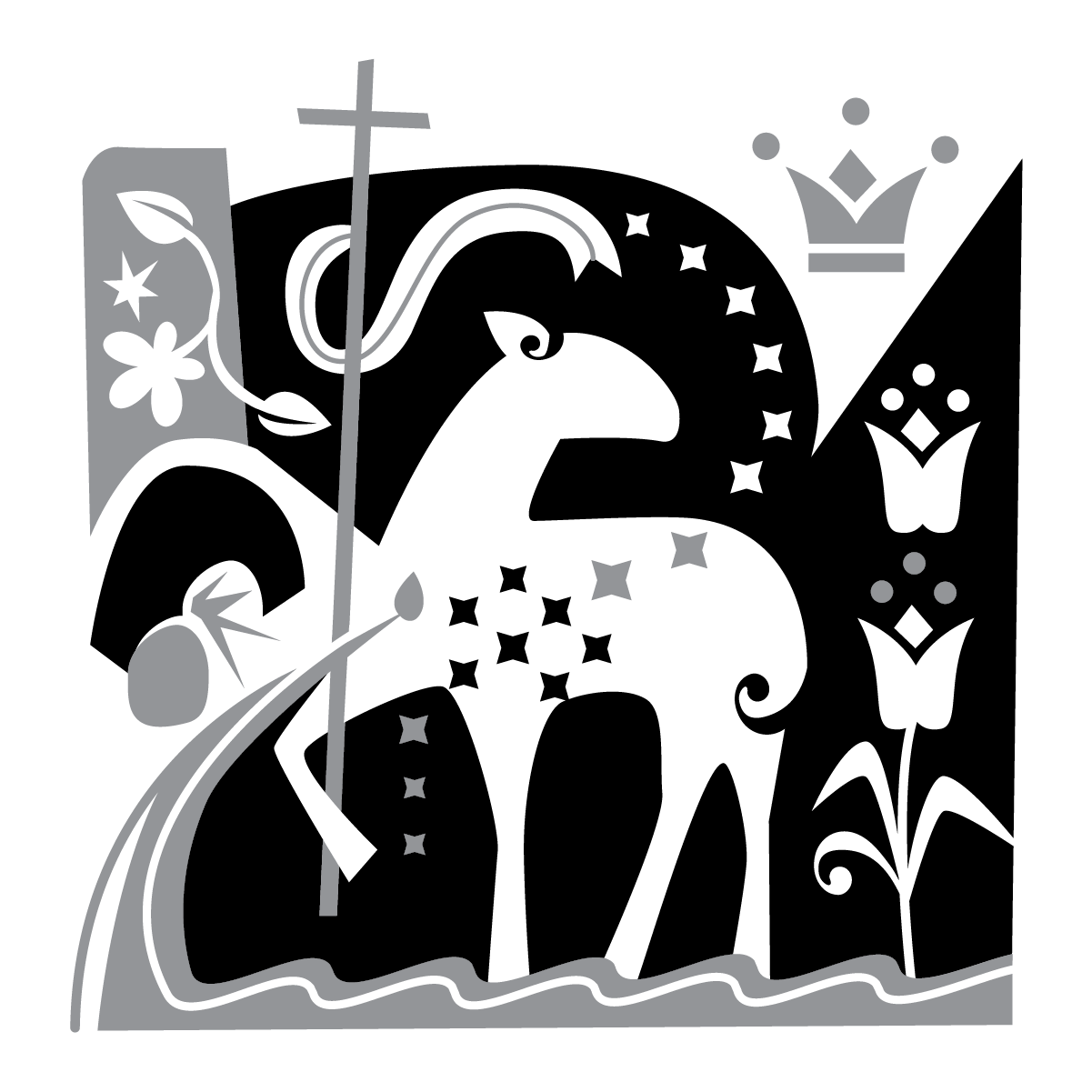 THE ASCENSION OF OUR LORDSEVENTH SUNDAY OF EASTERTRINITY EVANGELICAL LUTHERAN CHURCH  |  Saline, MichiganWELCOME TO WORSHIP	May 18/21, 2023	Thank you for joining us in God’s house today! We cordially ask that our guests sign one of the guestbooks located at either the front or back entryways. THANK OFFERING:   Members of Trinity give their offering as an expression of love and thankfulness to the Lord and to help support the Lord’s work in our community and around the world.  Visitors need not feel obligated to participate in this offering which supports our ministry.Restrooms are located at the back of the upper level (the annex), and in the basement (down the back stairs of the sanctuary or annex). Handicap access is available, please ask an usher for assistance.celebration of holy communion:In His Word, God makes it clear that the Lord’s Supper is to be shared by people of a common proclamation of faith (1 Corinthians 11:26; 1 Corinthians 10:16-17).  Without judging anyone’s hearts, we invite those who share in our confession by their membership in our congregation or another congregation of the Wisconsin Evangelical Lutheran Synod (WELS) or the Evangelical Lutheran Synod (ELS) and who are properly prepared (1 Corinthians 11;27-29) to receive the Sacrament. Page 295 in the front of Christian Worship provides a guide for preparation.Guests, we would love to have you join us in communion fellowship in the future, and for that to be possible, we ask that you speak with one of the pastors so that we may speak with you on how that would be possible.  We thank you for respecting the way we celebrate the Lord’s Supper in our congregations.SERVICE OF WORD AND SACRAMENTSUNDAY SCHOOL AND CHOIR (SUNDAY 8:30 AND 11 A.M.)The First Song of Isaiah(Refrain)  Surely it is God who saves me;I will trust in him and not be afraidFor the Lord is my stronghold and my sure defense,And he will be my Savior.Therefore you shall draw water with rejoicingFrom the springs of salvation.And on that day you shall say, “Give thanks to the Lord,”And call upon his Name.(Refrain)Make his deeds known among the peoples;See that they remember that his Name is exalted.Sing the praises of the Lord, for he has done great things,And this is known in all the world.(Refrain)Cry aloud, inhabitants of Zion,Ring out your joy,For the great one in the midst of youIs the Holy One of Israel.Surely it is God who saves me;I will trust in him and not be afraidFor the Lord is my stronghold and my sure defense,And he will be my Savior.WORDS OF WELCOME472 A Hymn of Glory Let Us Sing	CW 472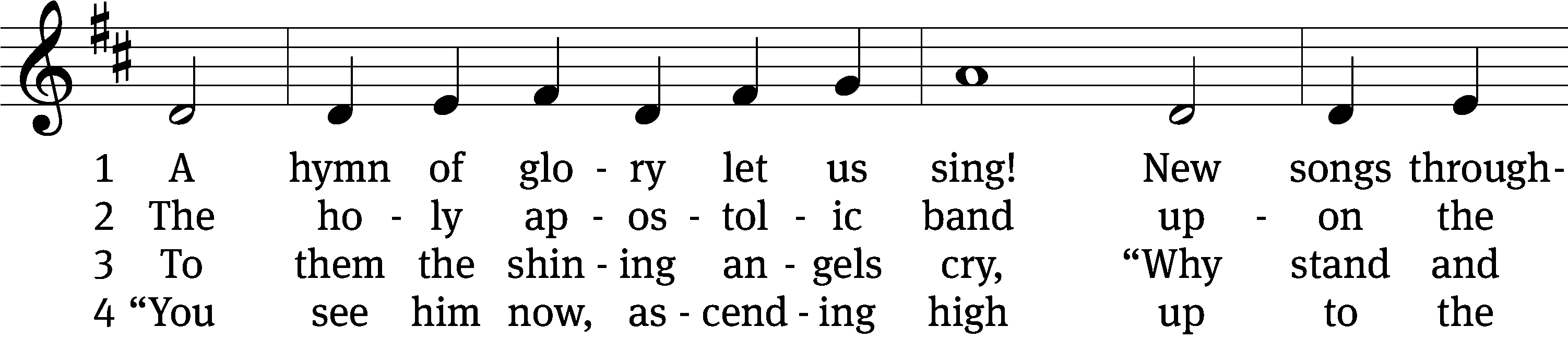 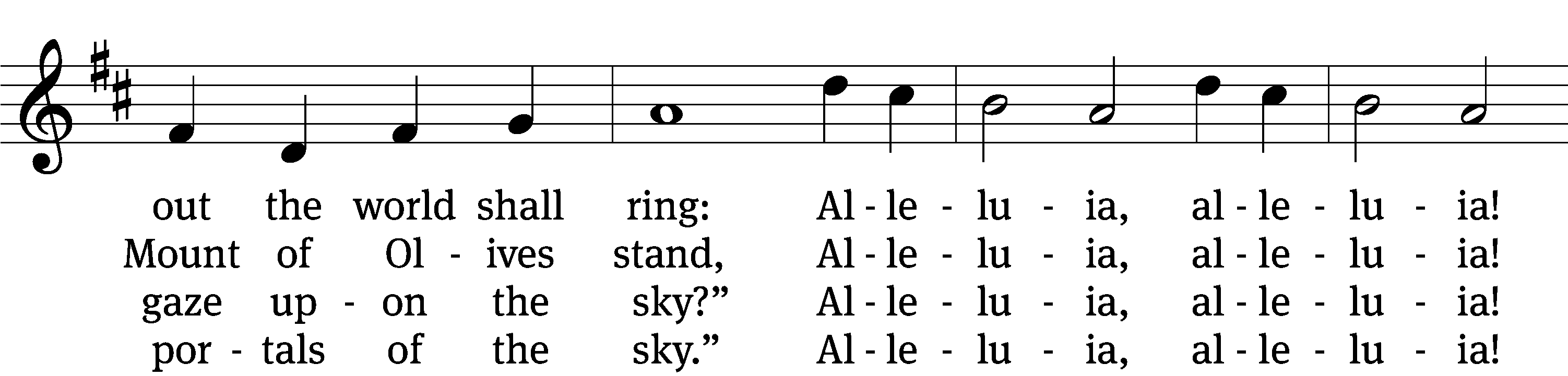 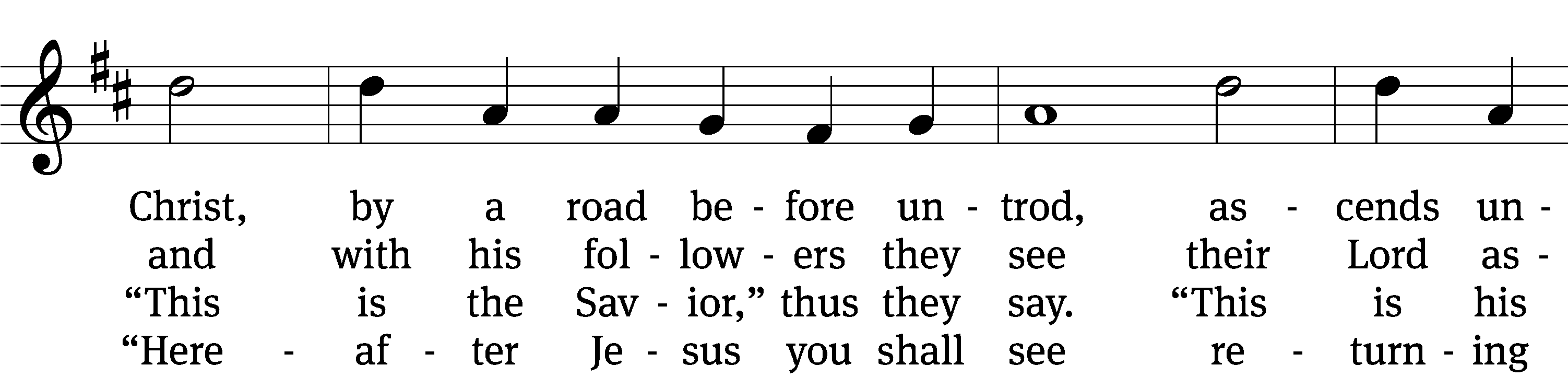 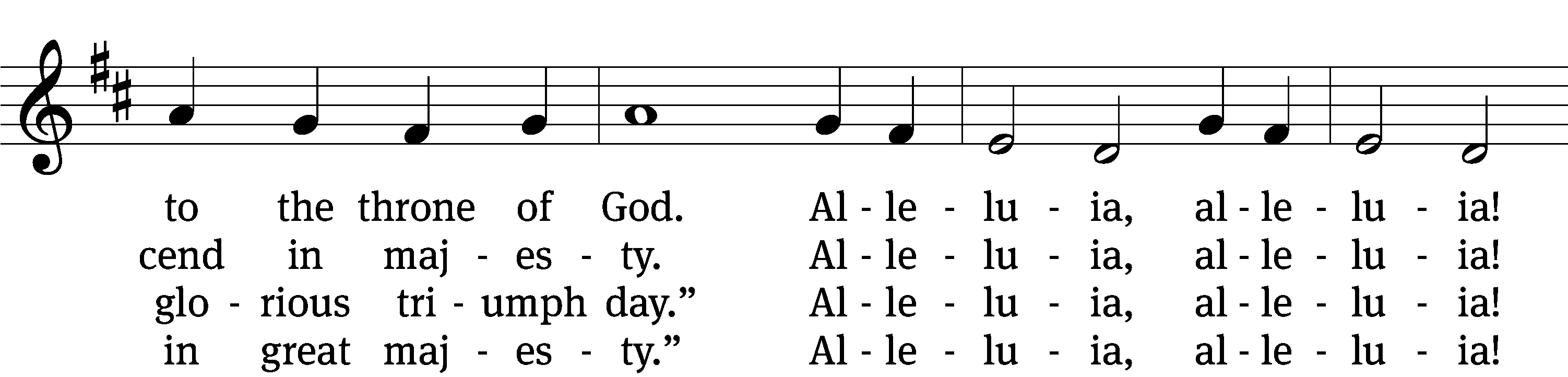 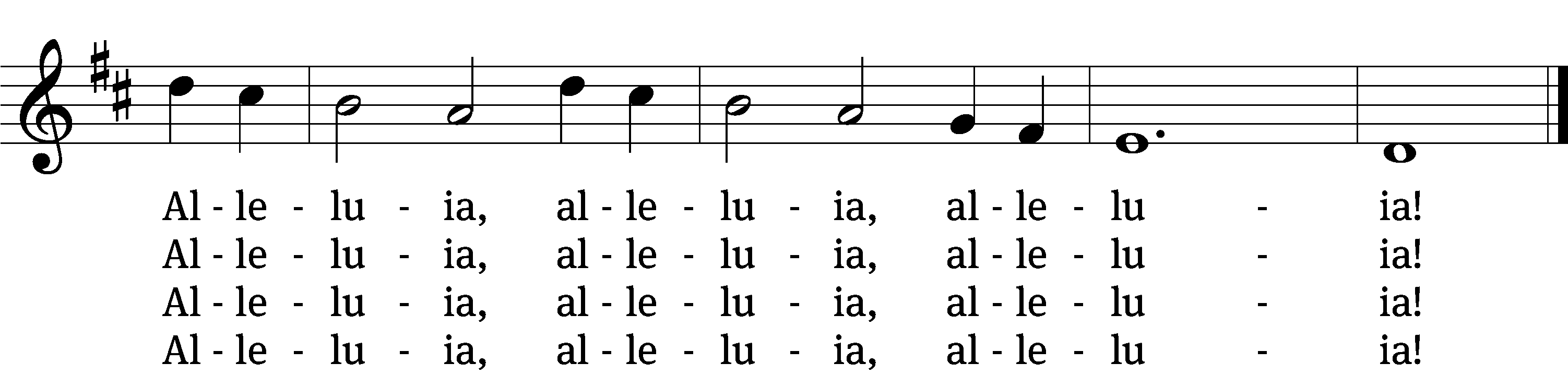 (CONTINUED)5	Be now our joy on earth, O Lord,		6	O risen Christ, ascended Lord,
and be our future great reward.			all praise to you let earth accord.
    Alleluia, alleluia!					   Alleluia, alleluia!
Then, throned with you forever, we		You are, while endless ages run,
shall praise your name eternally.			with Father and with Spirit one.
    Alleluia, alleluia!					  Alleluia, alleluia! 
    Alleluia, alleluia, alleluia!			  Alleluia, alleluia, alleluia!PLEASE STAND, IF YOU ARE ABLEinvocationM:	The grace of our Lord (+) Jesus Christ and the love of God and the fellowship of the Holy Spirit be with you.C: 	And also with you.CONFESSION OF SINSM:	God invites us to come into his presence and worship him with humble and penitent hearts. Therefore, let us acknowledge our sinfulness and ask him to forgive us.C:	Holy and merciful Father, I confess that I am by nature sinful, and that I have disobeyed you in my thoughts, words, and actions. I have done what is evil and failed to do what is good. For this I deserve your punishment both now and in eternity. But I am truly sorry for my sins, and trusting in my Savior Jesus Christ, I pray: Lord, have mercy on me, a sinner.M:	God, our heavenly Father, has been merciful to us and has given his only Son to be the atoning sacrifice for our sins. Therefore, as a called servant of Christ and by his authority, I forgive you all your sins in the name of the Father and of the Son (+) and of the Holy Spirit.C:	Amen.PRAYER AND PRAISELORD, HAVE MERCYKyrieM:	For all that we need in life and for the wisdom to use all your gifts with gratitude and joy, hear our prayer, O Lord.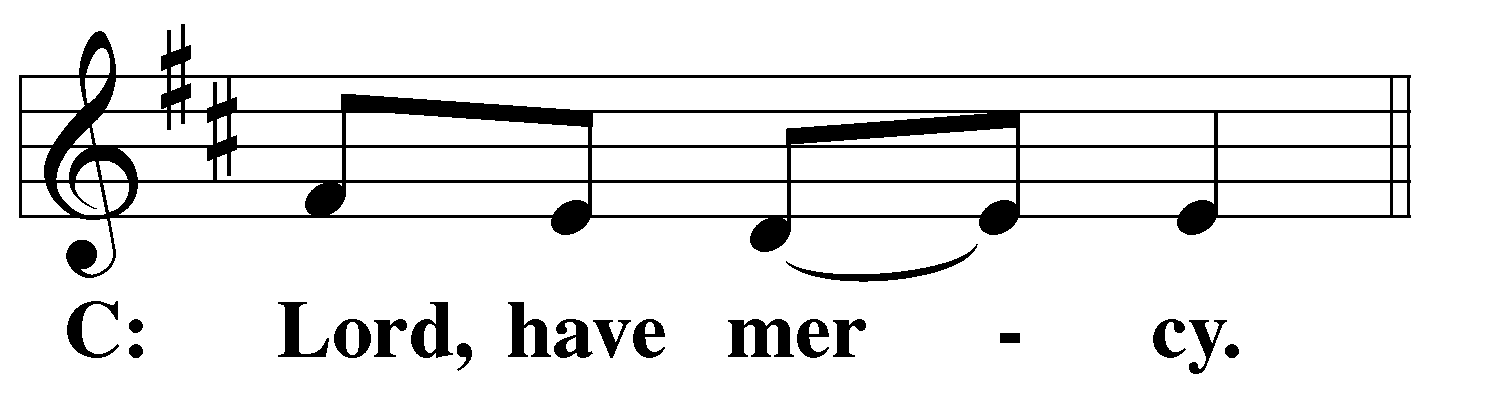 M:	For the steadfast assurance that nothing can separate us from your love and for the courage to stand firm against the assaults of Satan and every evil, hear our prayer, O Christ.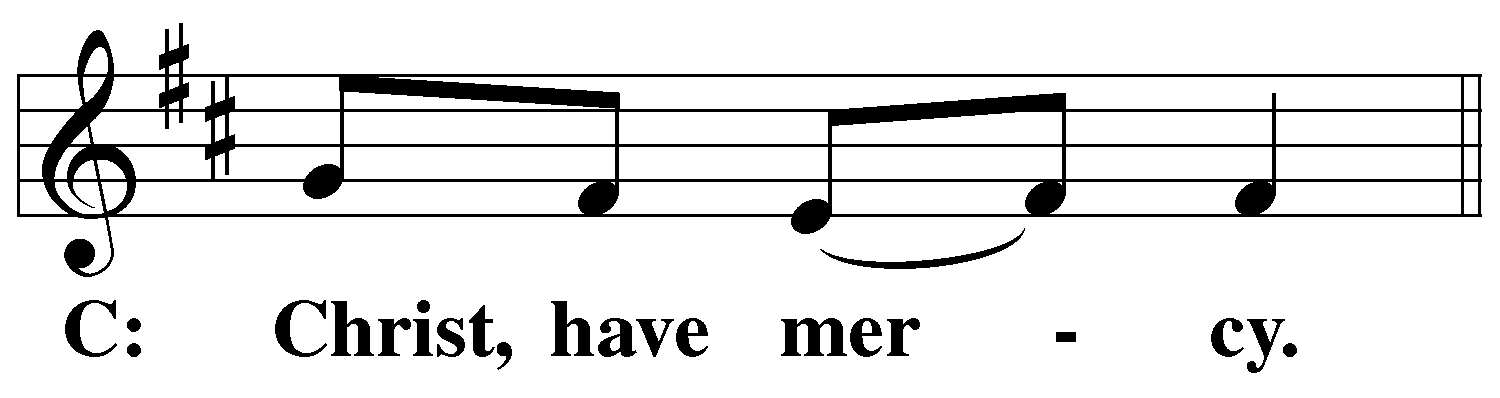 M:	For the well-being of your holy Church in all the world and for those who offer here their worship and praise, hear our prayer, O Lord.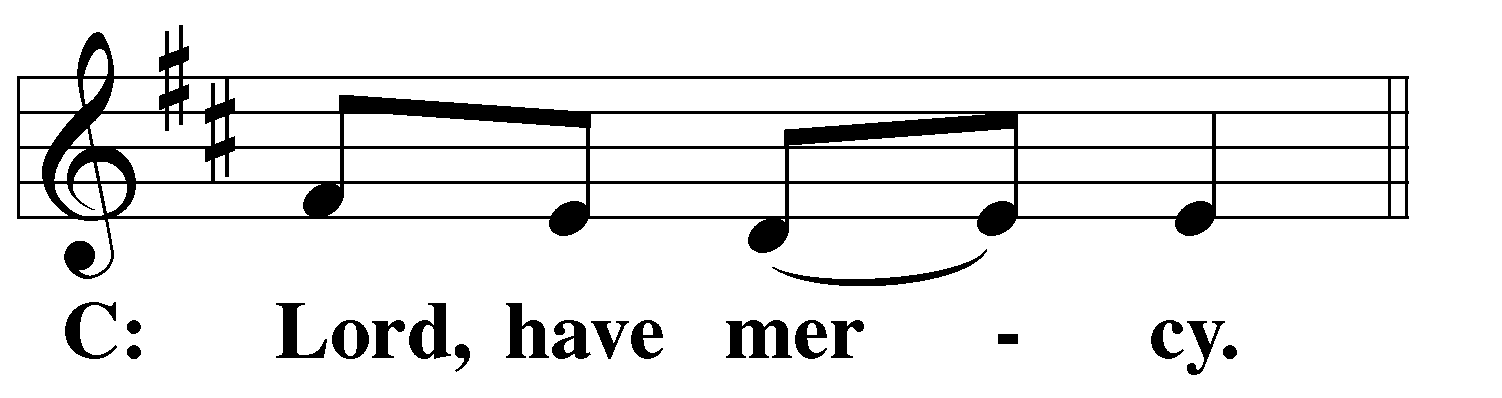 M:	Merciful God, maker and preserver of life, uphold us by your power and keep us in your tender care: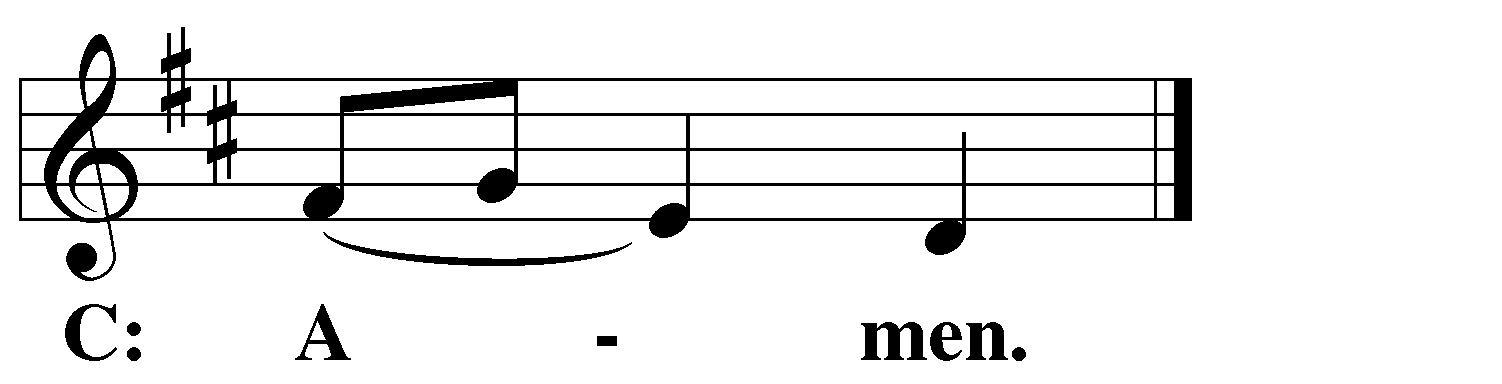 M:	The works of the Lord are great and glorious; his name is worthy of praise.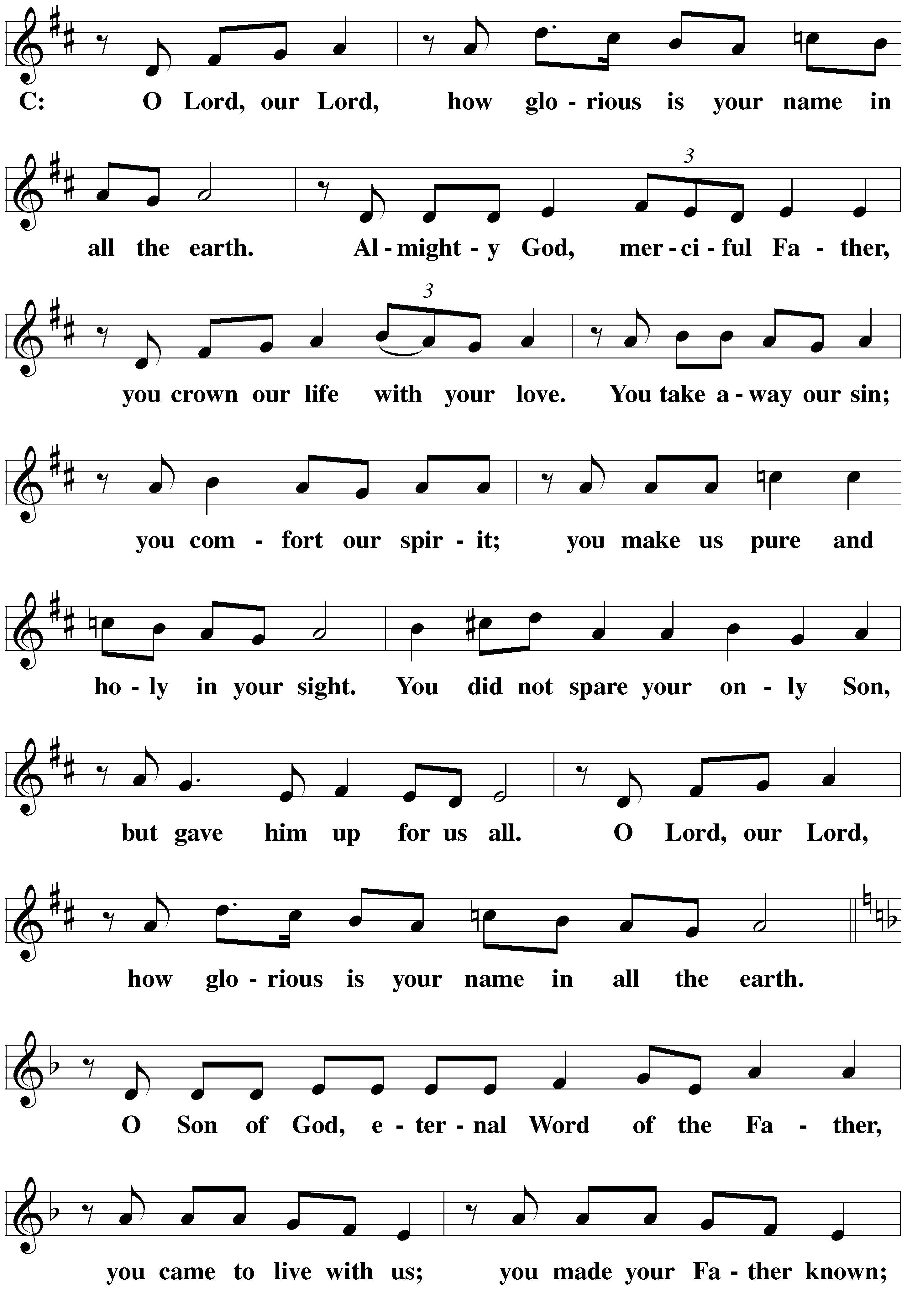 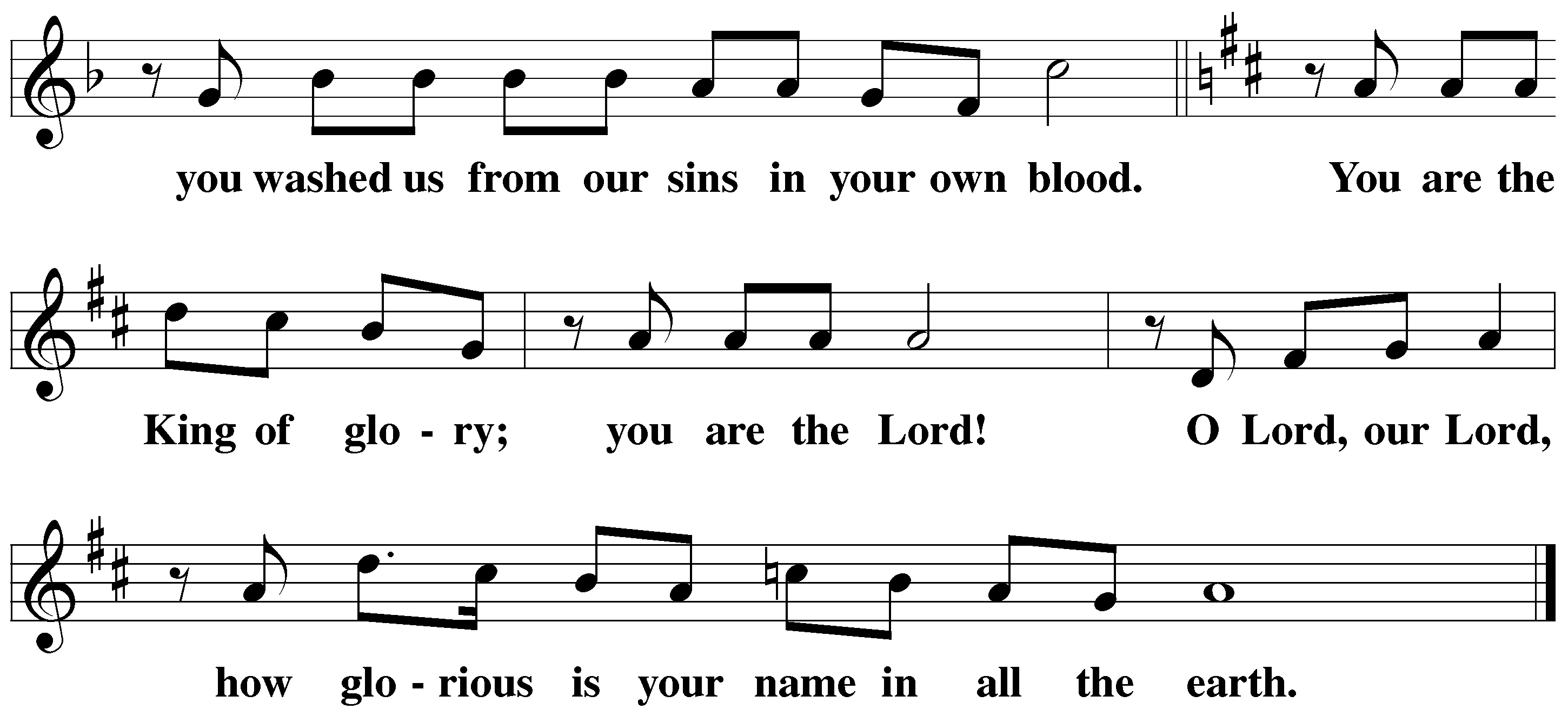 Prayer of the dayM:	Let us pray.The minister says the Prayer of the Day.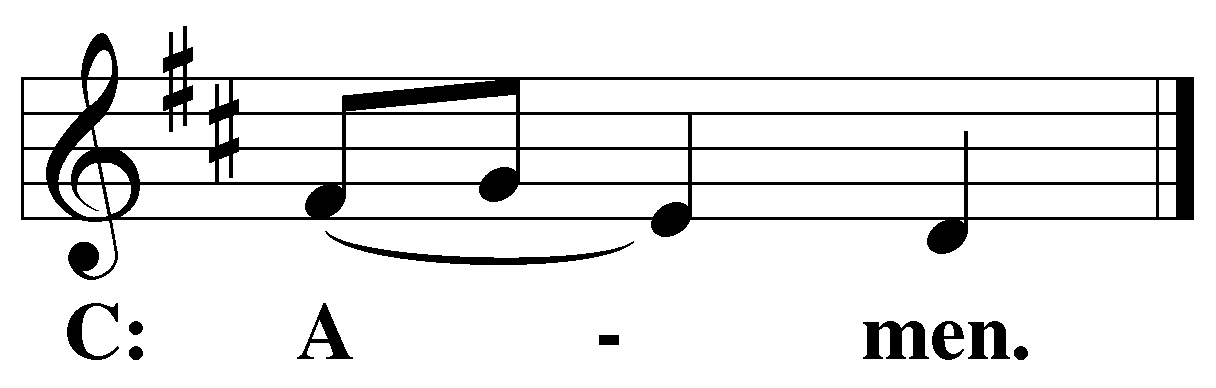 PLEASE BE SEATEDThe Wordfirst lesson 	Acts 1:1-111 I wrote my first book, Theophilus, about everything Jesus began doing and teaching 2 until the day he was taken up, after he had given instructions through the Holy Spirit to the apostles he had chosen. 3 After he had suffered, he presented himself alive to the apostles with many convincing proofs. He appeared to them over a period of forty days and told them things about the kingdom of God.4 Once, when he was eating with them, he commanded them, “Do not depart from Jerusalem, but wait for what the Father promised, which you heard from me. 5 For John baptized with water, but you will be baptized with the Holy Spirit not many days from now.”6 So when they were together with him, they asked, “Lord, is this the time when you are going to restore the kingdom to Israel?”7 He said to them, “It is not for you to know the times or seasons that the Father has set by his own authority. 8 But you will receive power when the Holy Spirit has come upon you, and you will be my witnesses in Jerusalem, in all Judea and Samaria, and to the ends of the earth.”9 After he said these things, he was taken up while they were watching, and a cloud took him out of their sight. 10 They were looking intently into the sky as he went away. Suddenly, two men in white clothes stood beside them. 11 They said, “Men of Galilee, why are you standing here looking up into the sky? This same Jesus, who has been taken up from you into heaven, will come back in the same way you have seen him go into heaven.”second lesson 	Ephesians 1:15-2315 This is why, ever since I heard about your faith in the Lord Jesus and your love for all the saints, 16 I never stop giving thanks for you, remembering you in my prayers. 17 I keep praying that the God of our Lord Jesus Christ, the glorious Father, will give you the Spirit of wisdom and revelation in knowing Christ fully. 18 I pray that the eyes of your heart may be enlightened, so that you may know the hope to which he has called you, just how rich his glorious inheritance among the saints is, 19 and just how surpassingly great his power is for us who believe. 20 It is as great as the working of his mighty strength, which God worked in Christ when he raised him from the dead and seated him at his right hand in the heavenly places, 21 far above all rule, authority, power, and dominion, and above every name that is given, not only in this age but also in the one to come. 22 God also placed all things under his feet and made him head over everything for the church. 23 The church is his body, the fullness of him who fills everything in every way.PLEASE STAND, IF YOU ARE ABLEVERSE OF THE DAYAlleluia.  Surely I am with you always to the very end of the age.  Alleluia.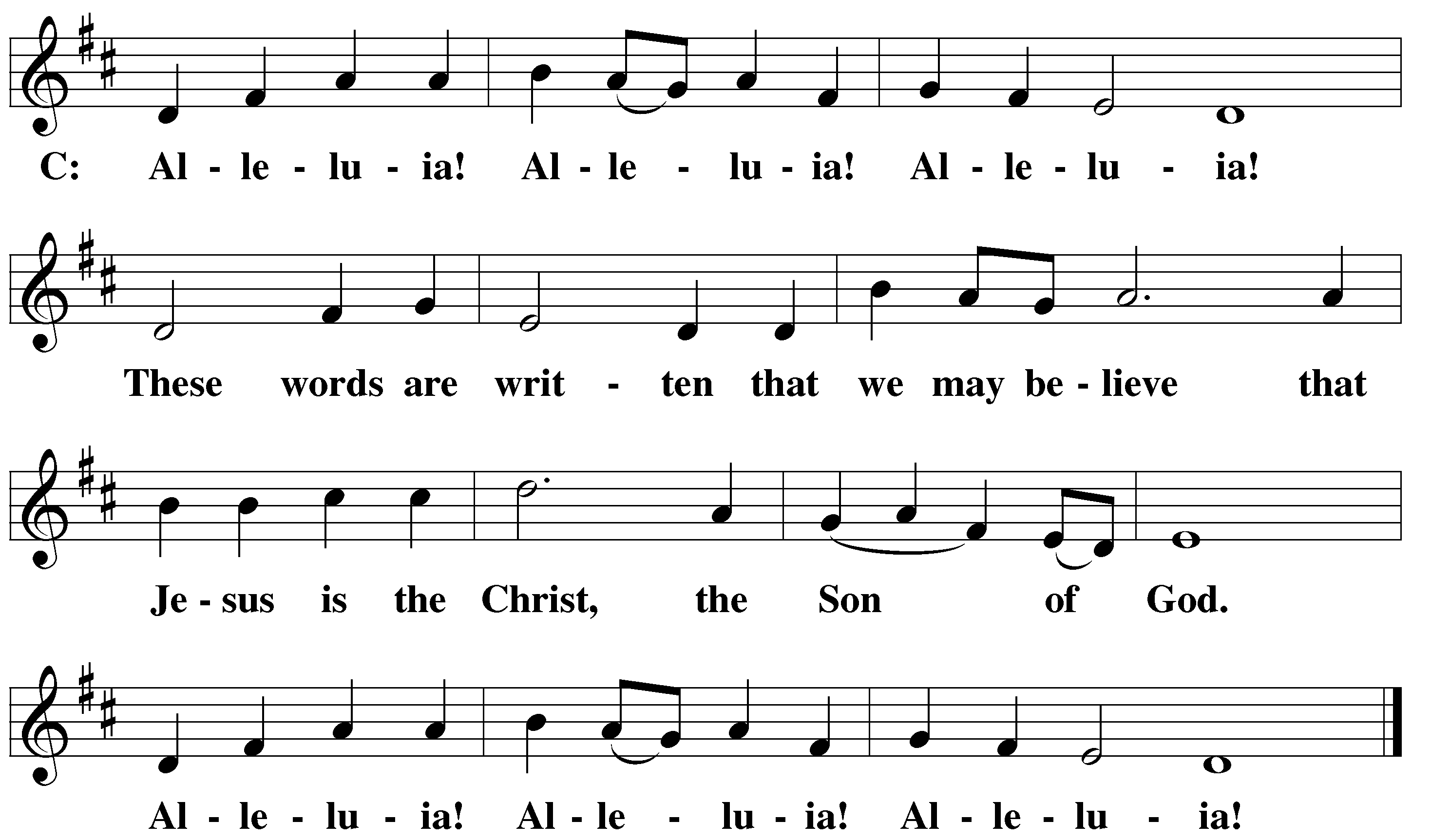 GOSPEL 								                  Luke 24:44-5344 He said to them, “These are my words that I spoke to you while I was still with you: Everything must be fulfilled that is written about me in the Law of Moses, the Prophets, and the Psalms.”45 Then he opened their minds to understand the Scriptures. 46 He said to them, “This is what is written and so it must be. The Christ will suffer and rise from the dead on the third day, 47 and repentance and forgiveness of sins will be preached in his name to all nations, beginning from Jerusalem. 48 You are witnesses of these things. 49 Look, I am sending you what my Father promised. But stay in the city until you are clothed with power from on high.”50 He led them out as far as the vicinity of Bethany. He lifted up his hands and blessed them. 51 And while he was blessing them, he parted from them and was taken up into heaven. 52 So they worshipped him and returned to Jerusalem with great joy. 53 They were continually in the temple courts, praising and blessing God.M:	This is the Gospel of the Lord.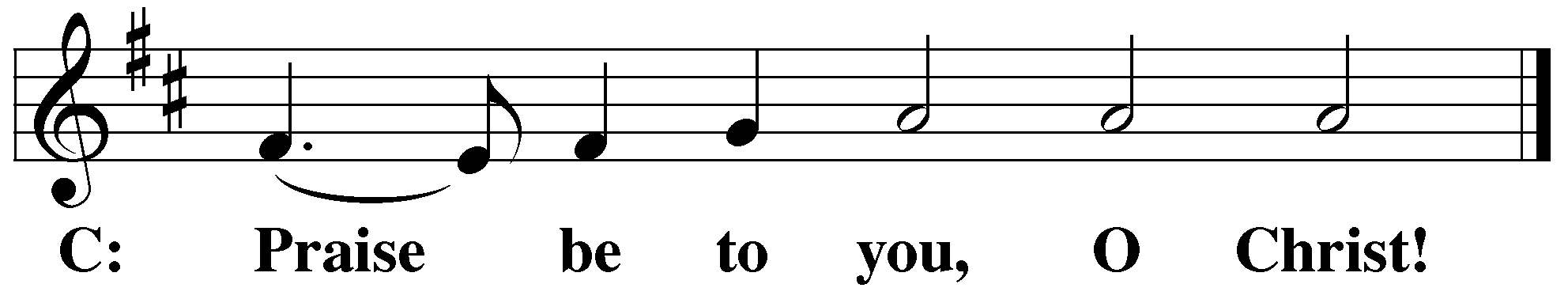 PLEASE BE SEATED742 On Galilee’s High Mountain	CW 742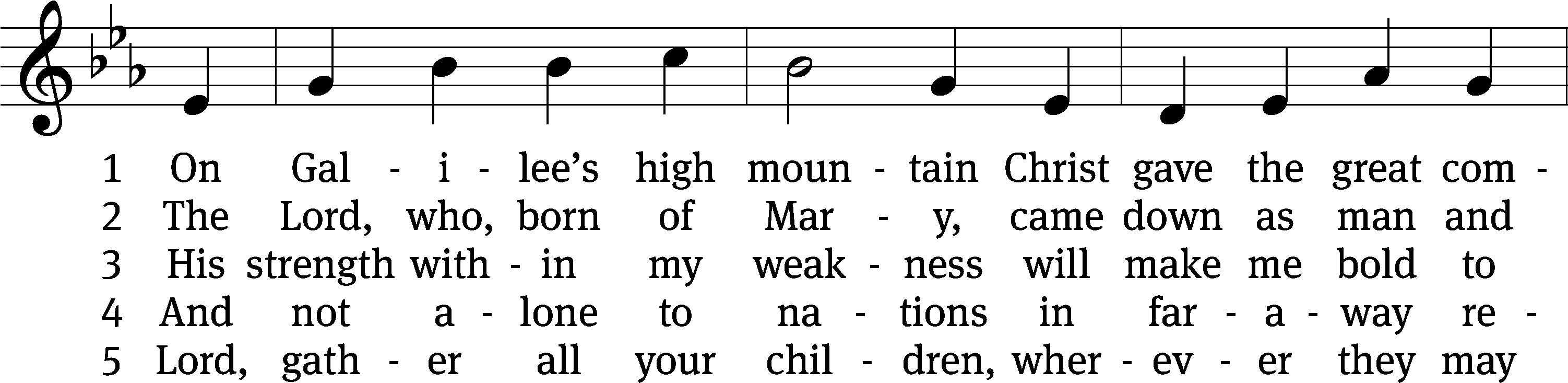 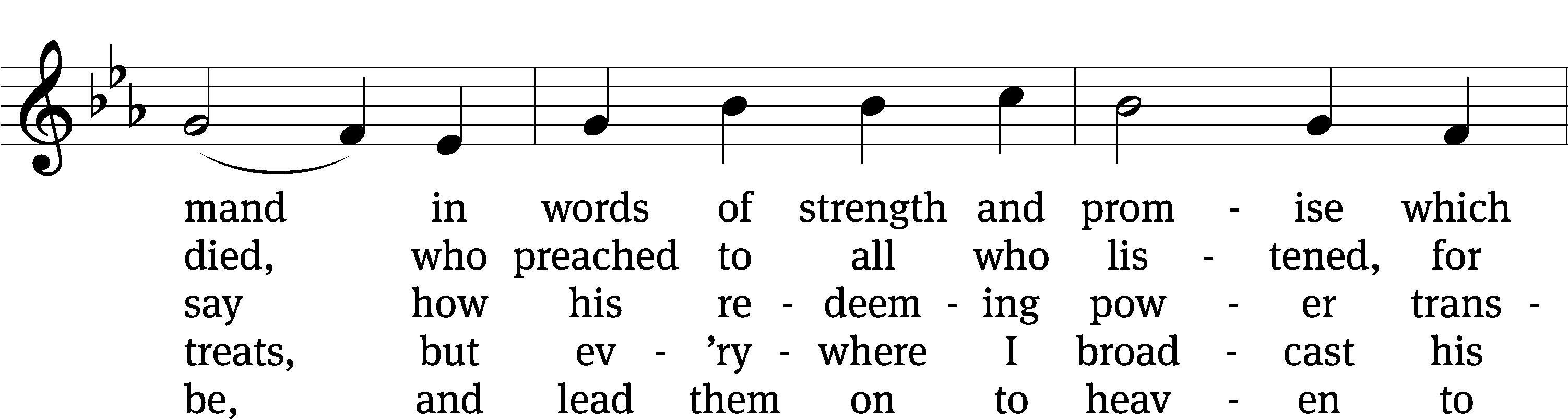 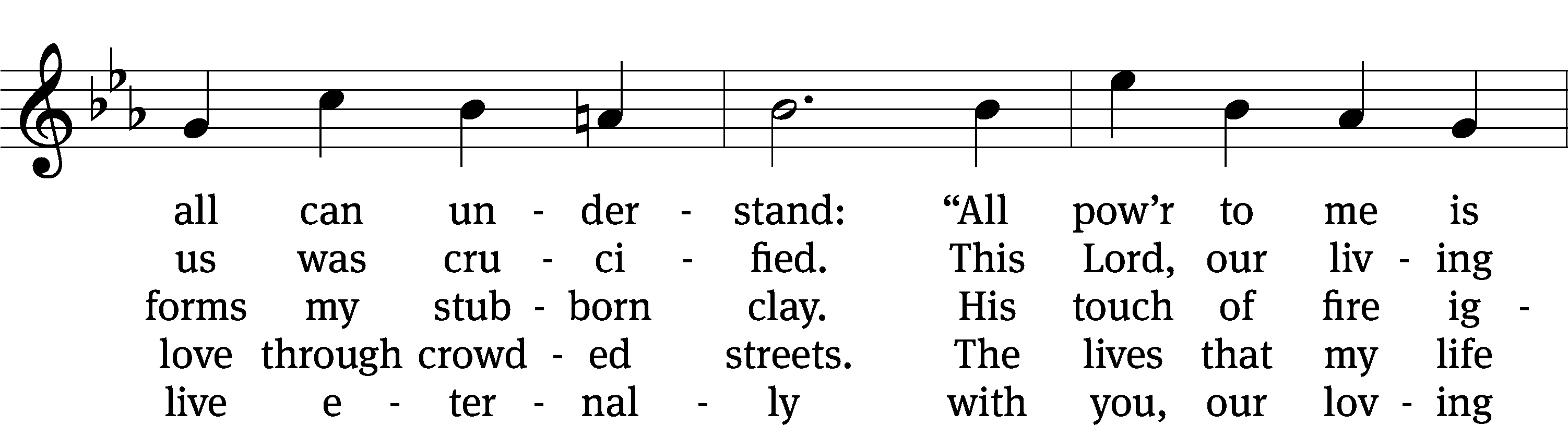 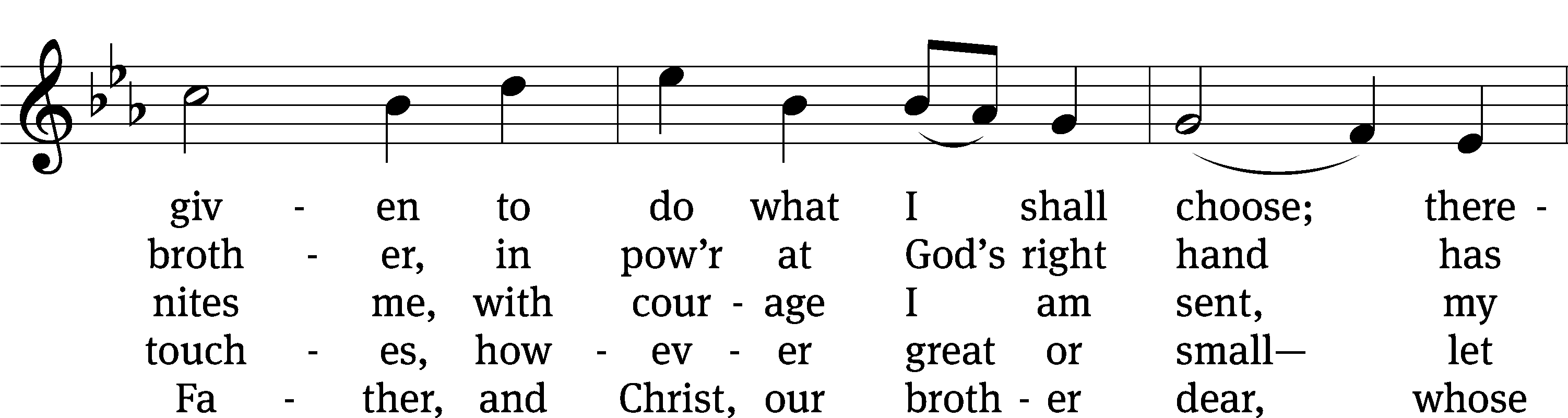 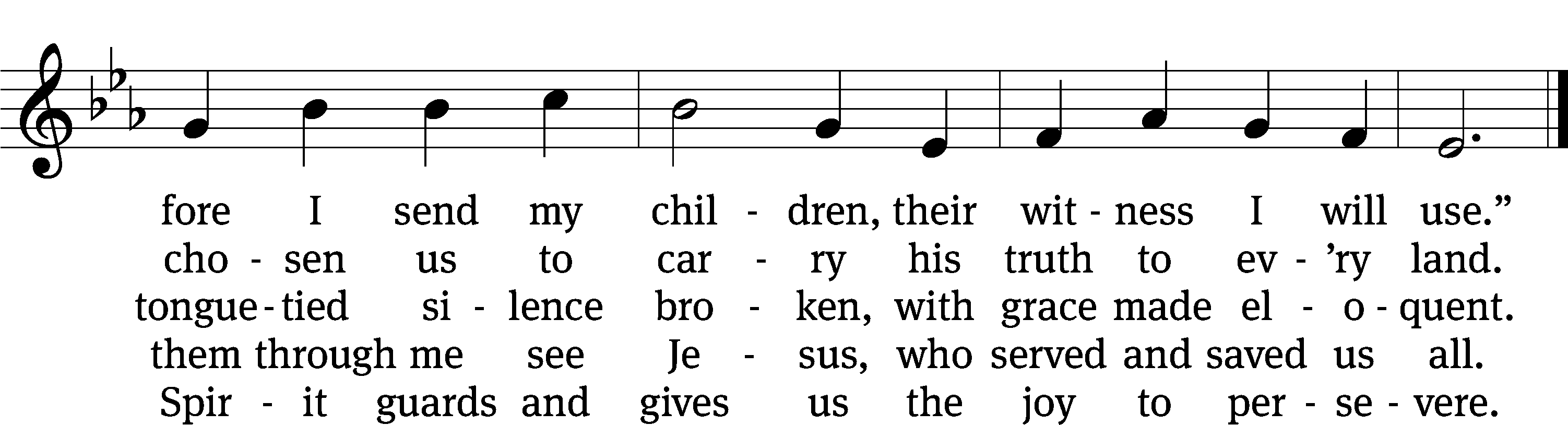 Text: Henry L. Lettermann, 1932–1996, abr.
Tune: Lowell Mason, 1792–1872
Text: © 1982 Concordia Publishing House. Used by permission: OneLicense no. 727703
Tune: Public domainSermon	Acts 1:6-9 “Needful Things”please stand, if you are ablenicene creedWe believe in one God, the Father, the Almighty, maker of heaven and earth, of all that is, seen and unseen.We believe in one Lord, Jesus Christ, the only Son of God, eternally begotten of the Father, God from God, Light from Light, true God from true God, begotten, not made, of one being with the Father. Through him all things were made. For us and for our salvation, he came down from heaven, was incarnate of the Holy Spirit and the virgin Mary,	and became truly human.  For our sake he was crucified under Pontius Pilate. He suffered death and was buried.	On the third day he rose again in accordance with the Scriptures. He ascended into heaven and is seated at the right hand of the Father. He will come again in glory to judge the living and the dead, and his kingdom will have no end.We believe in the Holy Spirit, the Lord, the giver of life, who proceeds from the Father and the Son, who in unity with the Father and the Son is worshiped and glorified, who has spoken through the prophets. We believe in one holy Christian and apostolic Church. We acknowledge one baptism for the forgiveness of sins. We look for the resurrection of the dead and the life of the world to come. Amen.prayer of the churchlord’s prayerC:	Our Father, who art in heaven, 	hallowed be thy name,	thy kingdom come, 	thy will be done	on earth as it is in heaven. 	Give us this day our daily bread; 	and forgive us our trespasses,	as we forgive those 	who trespass against us; 	and lead us not into temptation,	but deliver us from evil.	For thine is the kingdom	and the power and the glory 	forever and ever. Amen.The Sacrament of Holy CommunionTrinity Lutheran Church follows the historic Christian practice of close communion. We ask that only members of Trinity or one of our sister congregations partake of the sacrament. If you are not a member, please see the note about Holy Communion in the beginning of the Worship Folder.M:	The Lord be with you.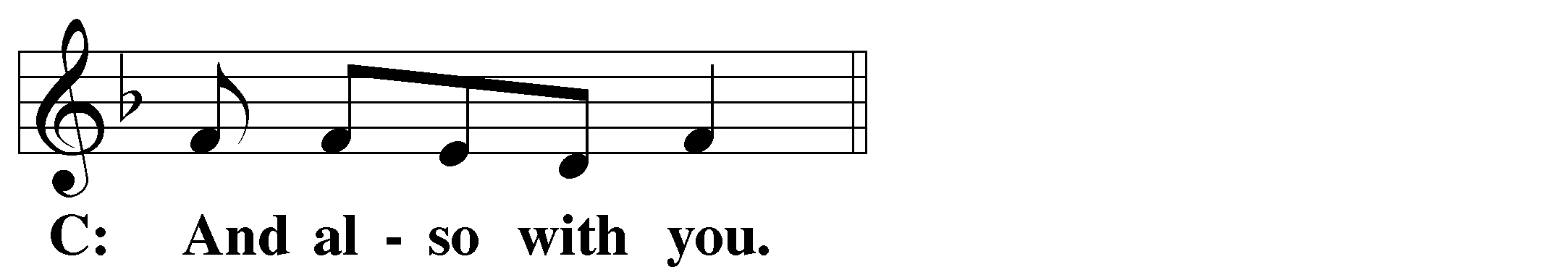 M:	Lift up your hearts.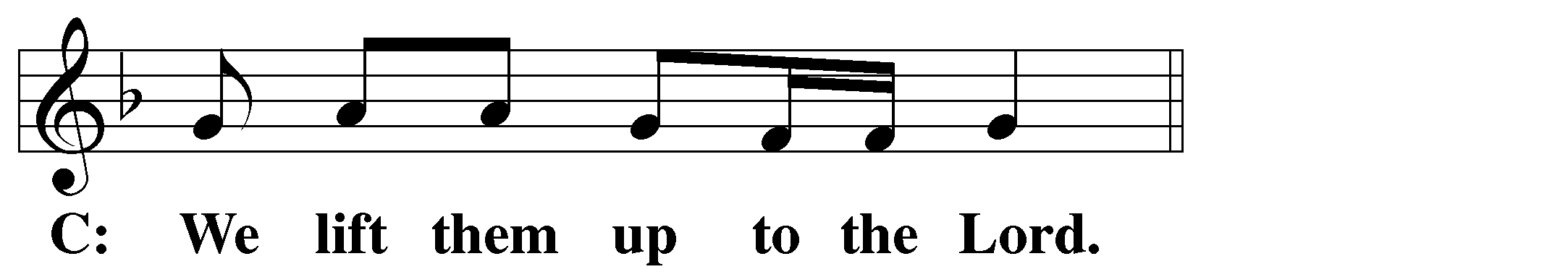 M:	Let us give thanks to the Lord our God.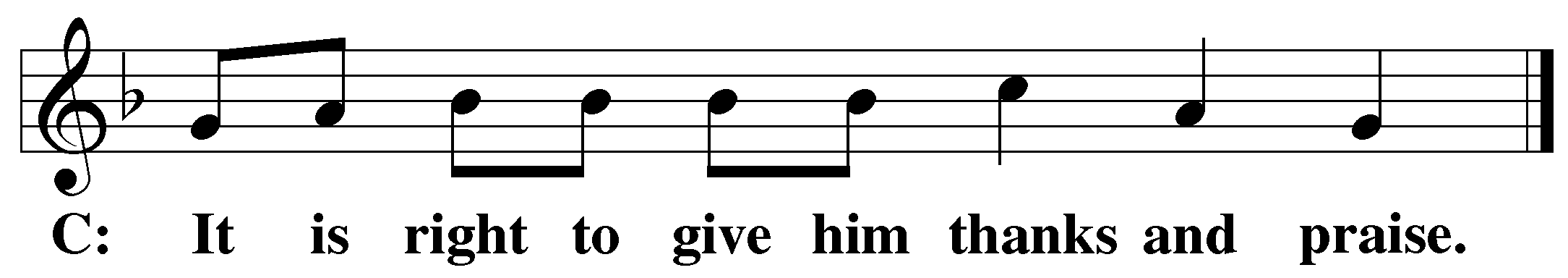 M:	Praise to the God and Father of our Lord Jesus Christ! In love he has blessed us with every spiritual blessing.  He sends the Holy Spirit to testify that we are his children and to strengthen us when we are weak.  Now have come the salvation and the power and the kingdom of our God and the authority of his Christ. To him who sits on the throne and to the Lamb be praise and thanks and honor and glory for ever and ever:Holy, Holy, Holy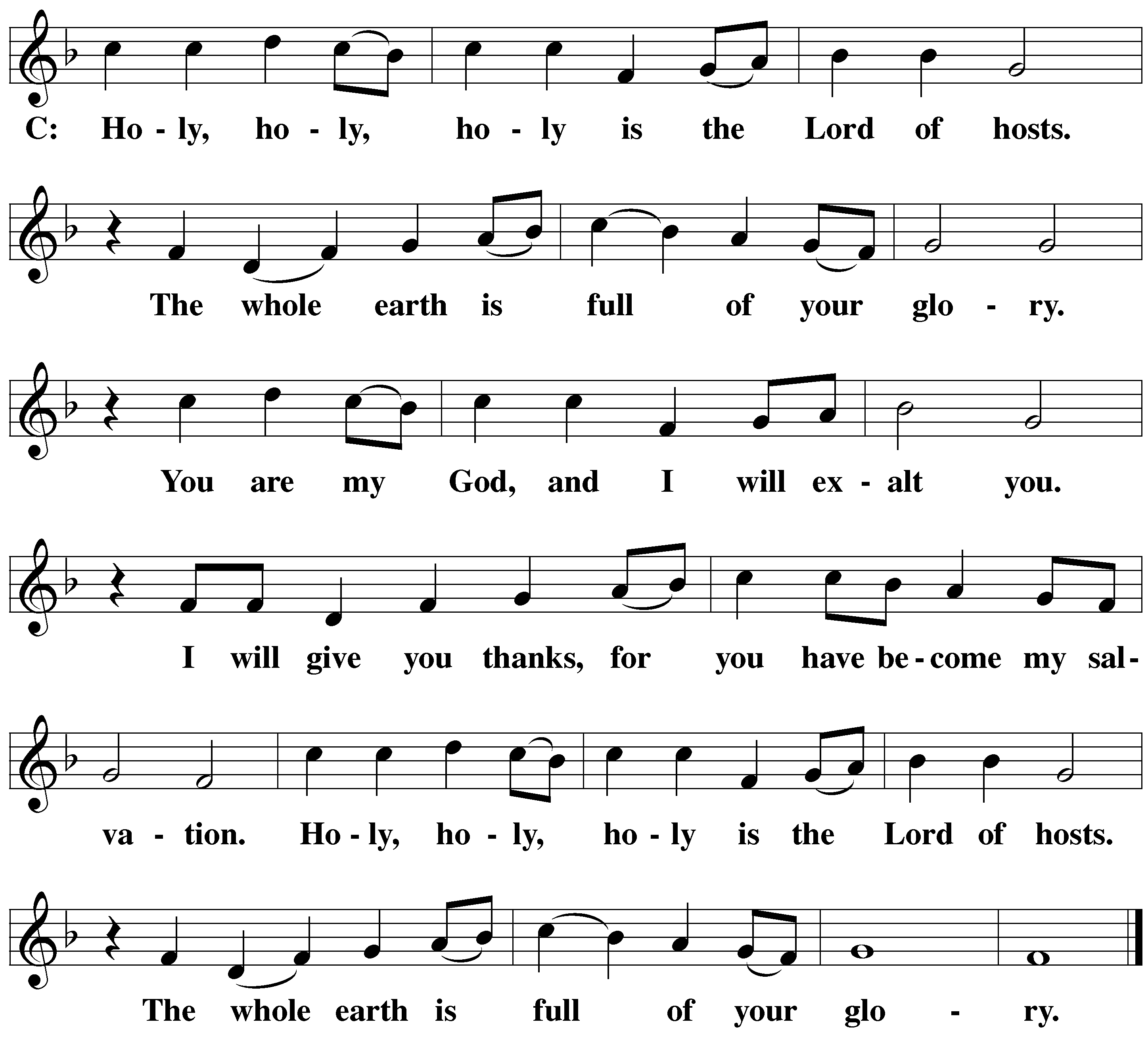 Words of institutionM:	Our Lord Jesus Christ, on the night he was betrayed, took bread; and when he had given thanks, he broke it and gave it to his disciples, saying: “Take and eat. This is my ✙ body, which is given for you. Do this in remembrance of me.”	Then he took the cup, gave thanks, and gave it to them, saying, “Drink from it all of you; this is my ✙ blood of the new covenant, which is poured out for you for the forgiveness of sins. Do this, whenever you drink it, in remembrance of me.”M:	The peace of the Lord be with you always.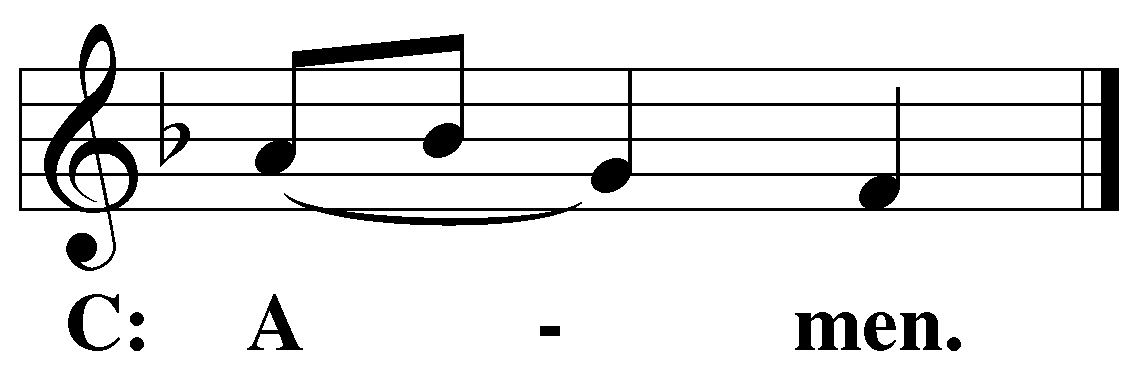 O CHRIST, LAMB OF GOD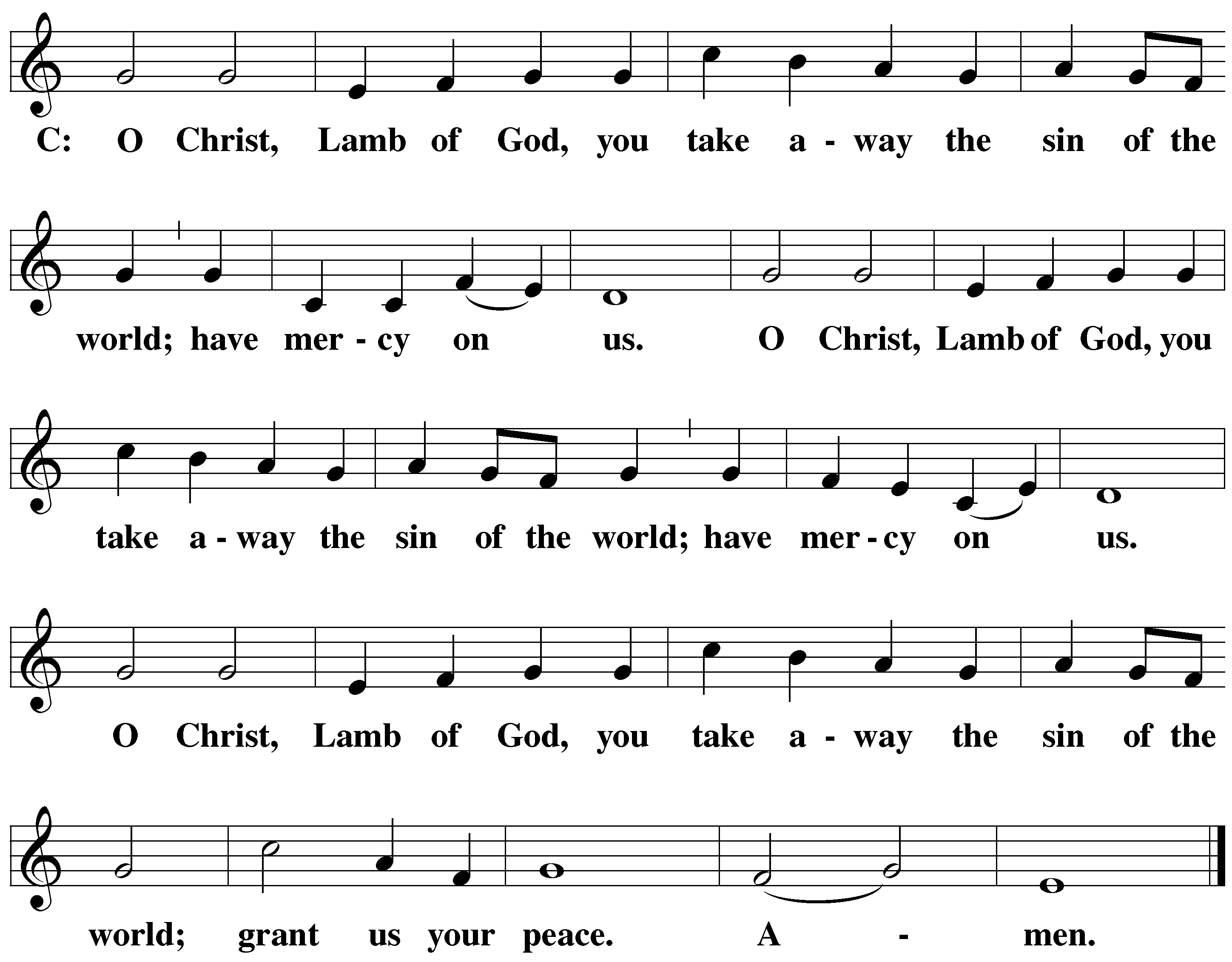 PLEASE BE SEATED474 Hail the Day That Sees Him Rise	CW 474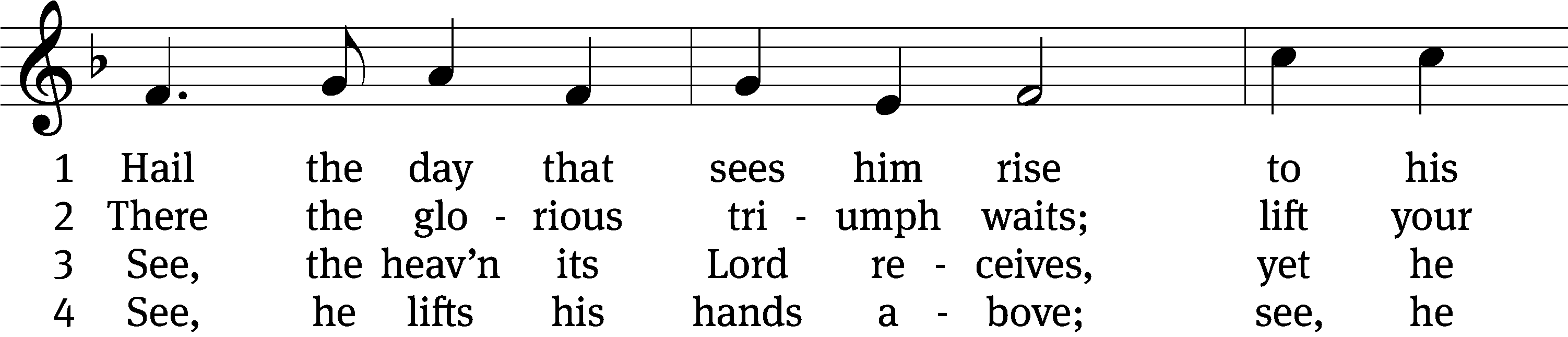 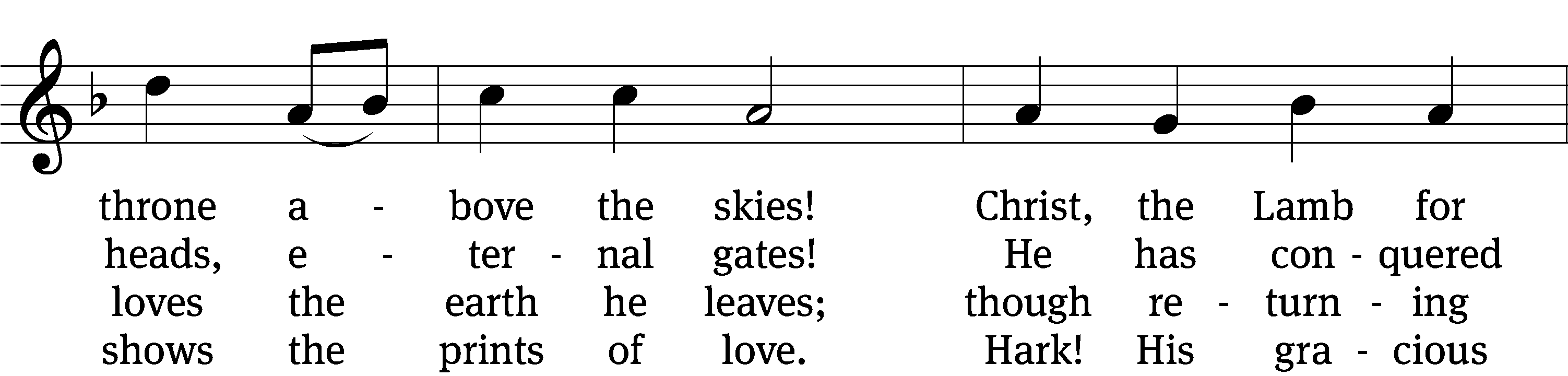 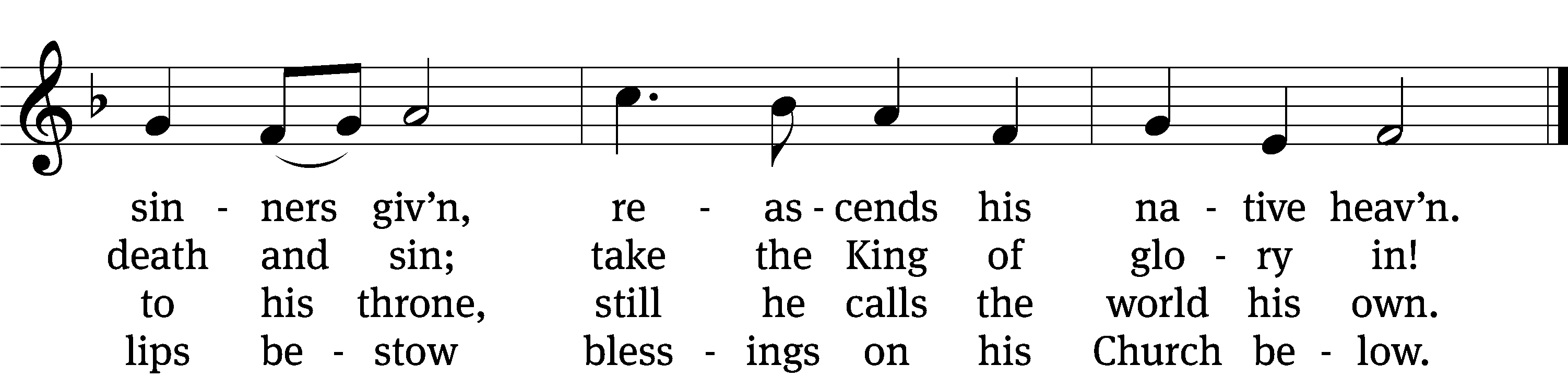 5	Still for us he intercedes,
his atoning death he pleads.
He, the first of all our race,
near himself prepares a place.6	There we shall with him remain,
partners in his endless reign,
there his face unclouded see,
live with him eternally.Text: Charles Wesley, 1707–1788, abr., alt.
Tune: adapt. Richard Redhead, 1820–1901; Pierre de Corbeille, d. 1221
Text and tune: Public domain467 With High Delight Let Us Unite	CW 467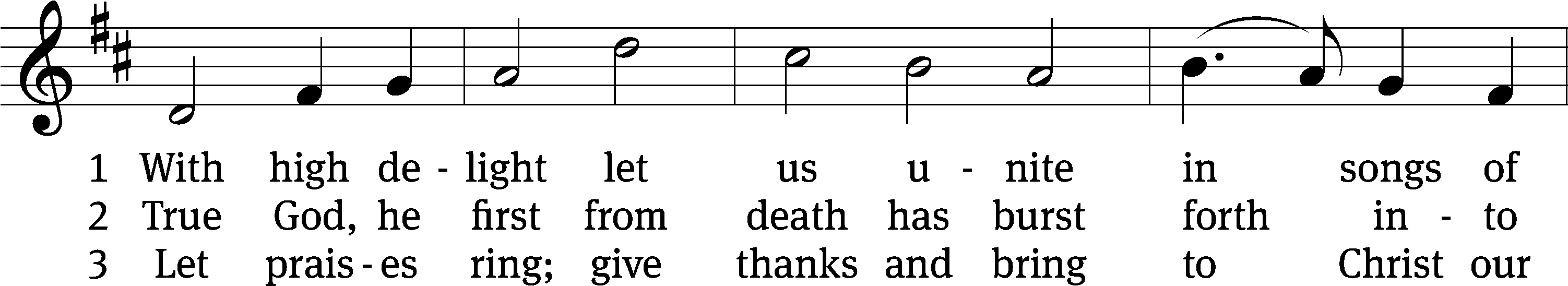 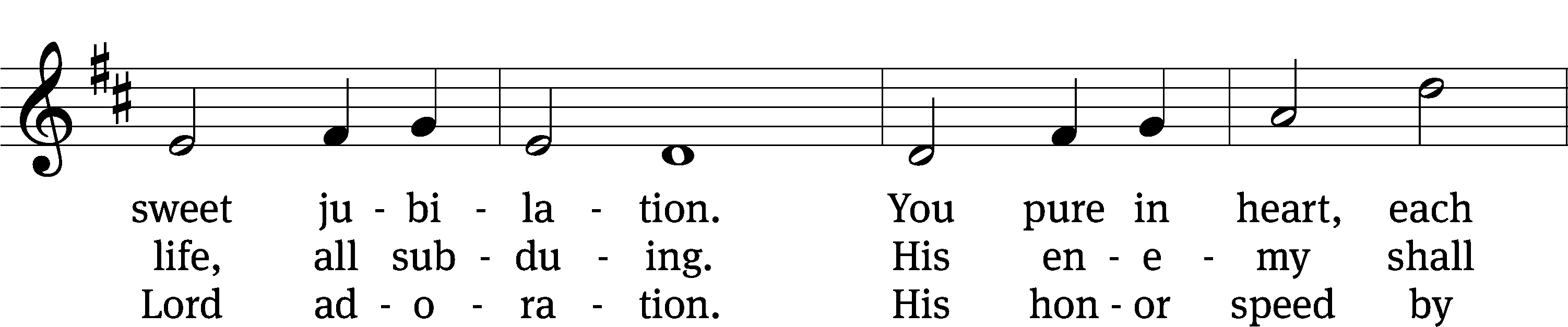 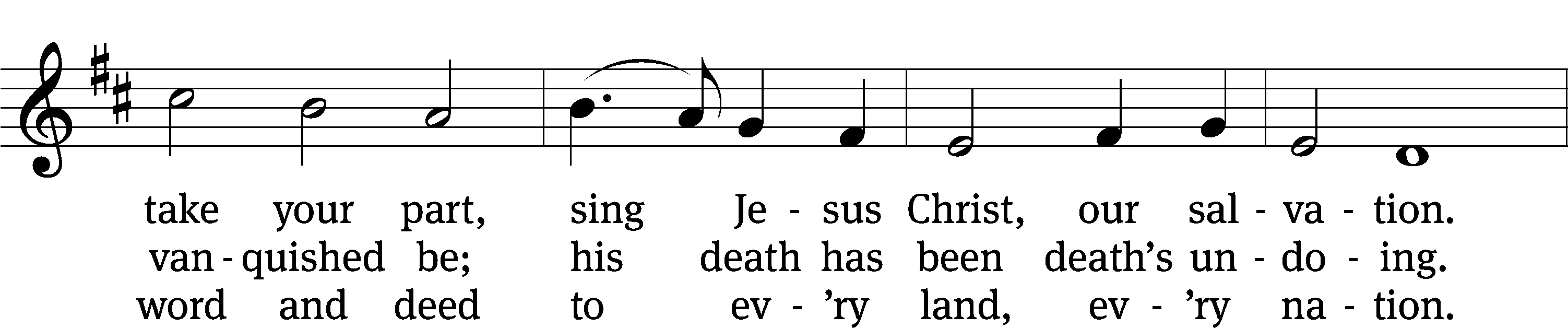 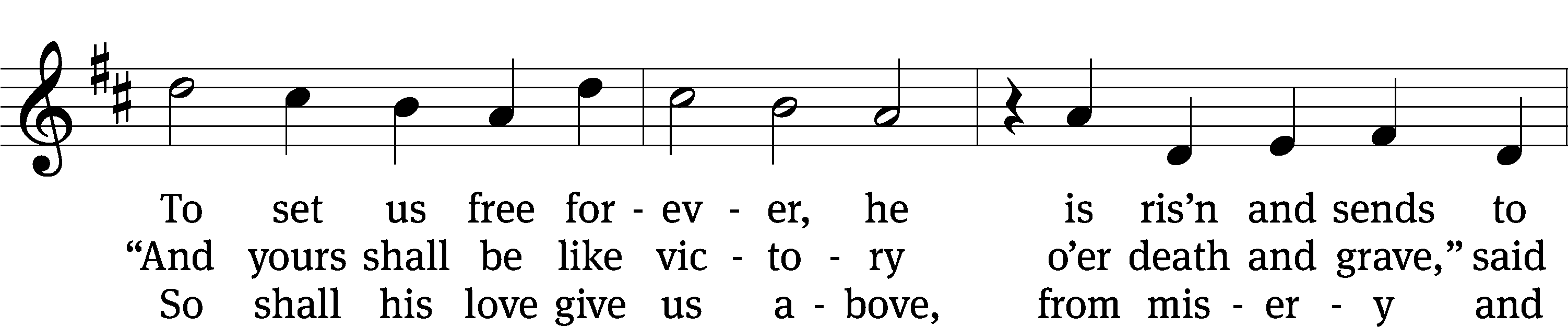 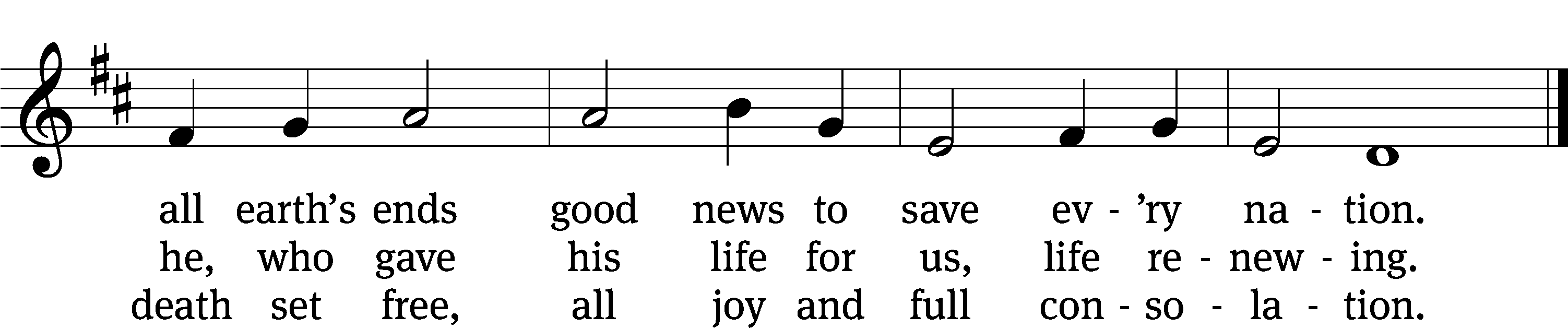 Text: tr. Martin H. Franzmann, 1907–1976, alt.; Georg Vetter, 1536–1599, abr.
Tune: Cinquante Pseaumes, Geneva, 1543, alt.
Text: © 1969 Concordia Publishing House. Used by permission: OneLicense no. 727703
Tune: Public domainPLEASE STAND, IF YOU ARE ABLE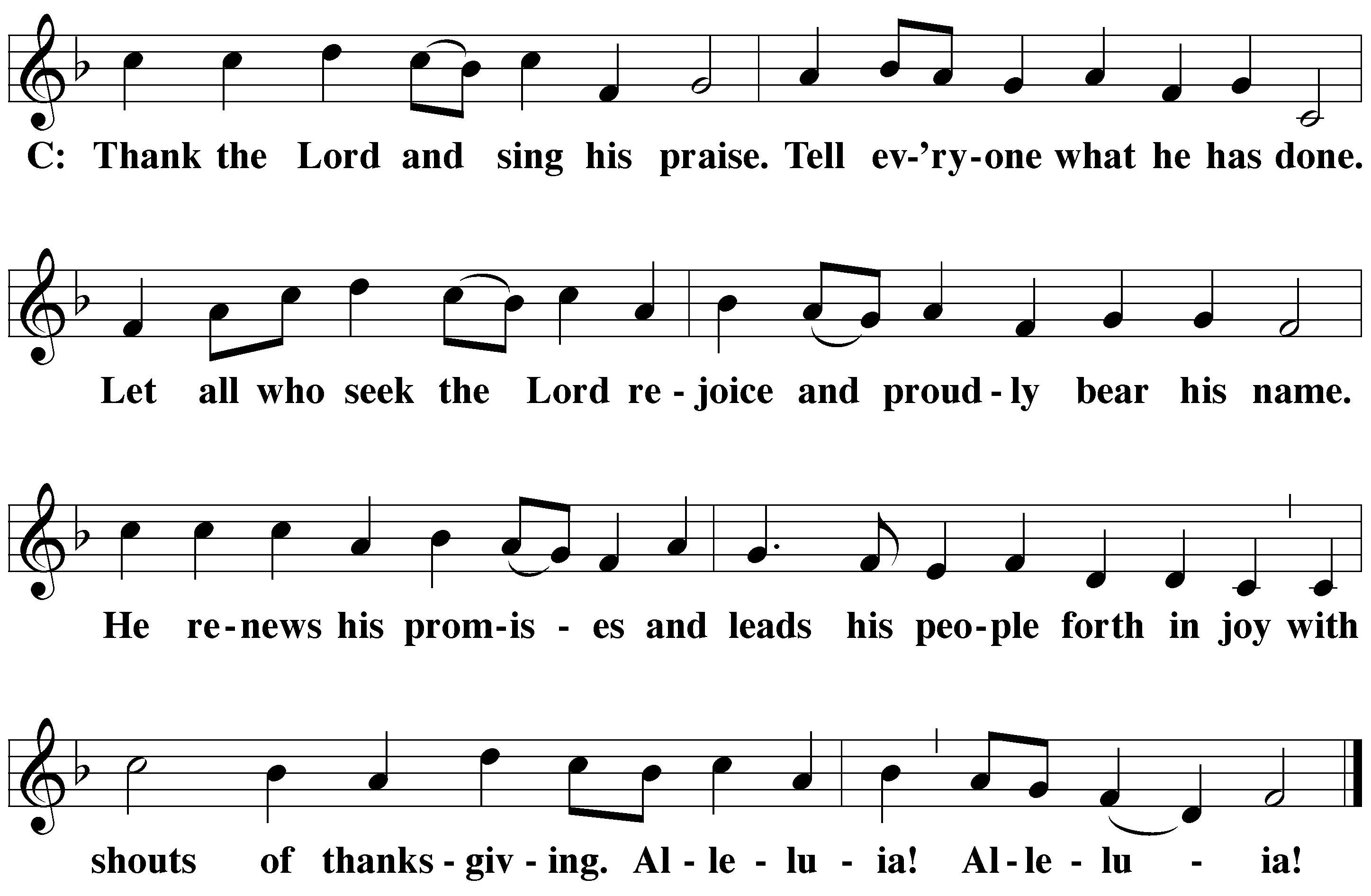 M:	Hear the prayer of your people, O Lord, that the lips which have praised you here may glorify you in the world, that the eyes which have seen the coming of your Son may long for his coming again, and that all who have received in his true body and blood the pledge of your forgiveness may be restored to live a new and holy life, through Jesus Christ, our Lord, who lives and reigns with you and the Holy Spirit, one God, now and forever. 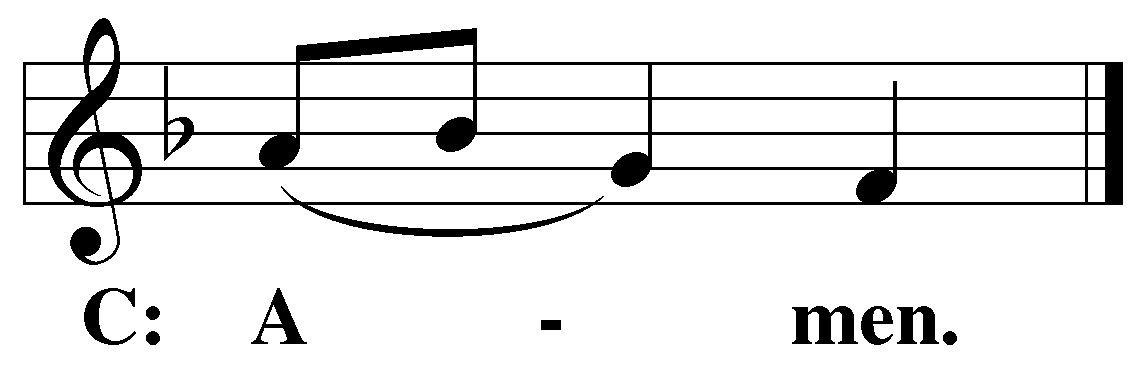 M:	Brothers and sisters, go in peace. Live in harmony with one another.Serve the Lord with gladness.The Lord bless you and keep you.The Lord make his face shine on you and be gracious to you.The Lord look on you with favor and (+) give you peace.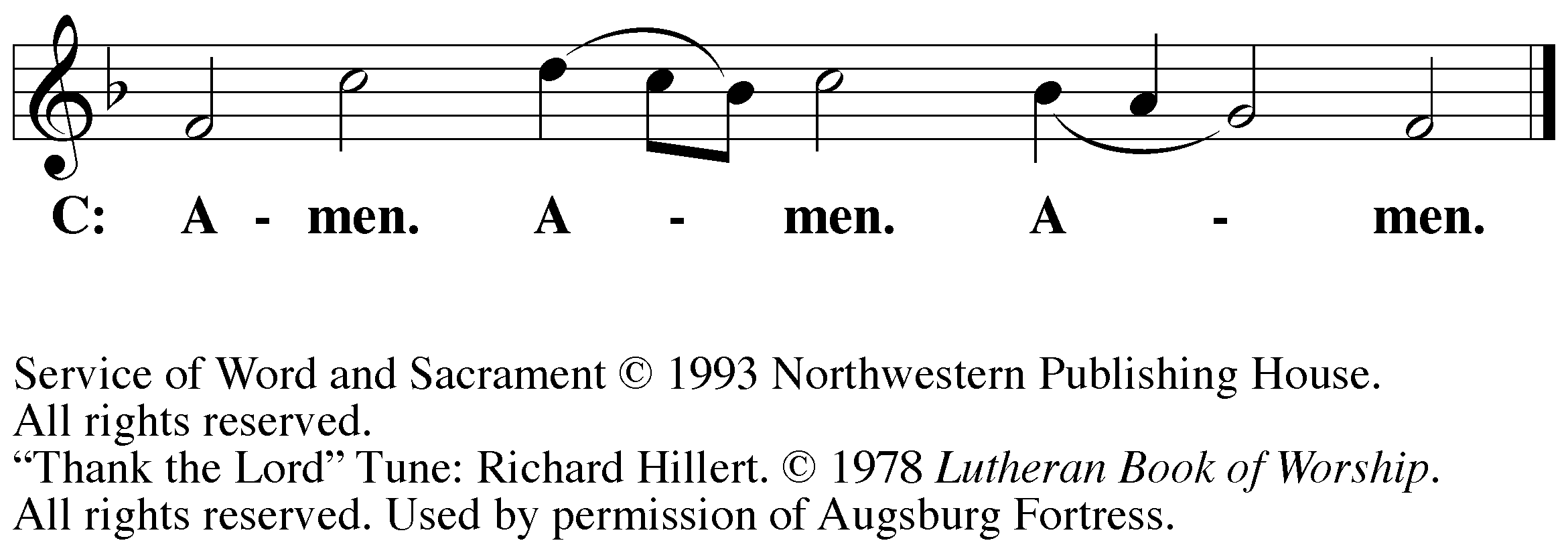 PLEASE BE SEATED476 On Christ’s Ascension I Now Build	CW 476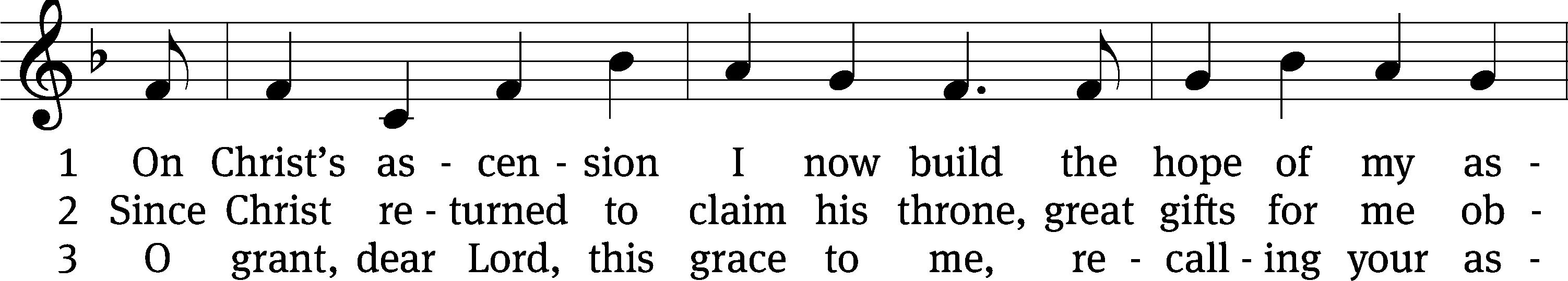 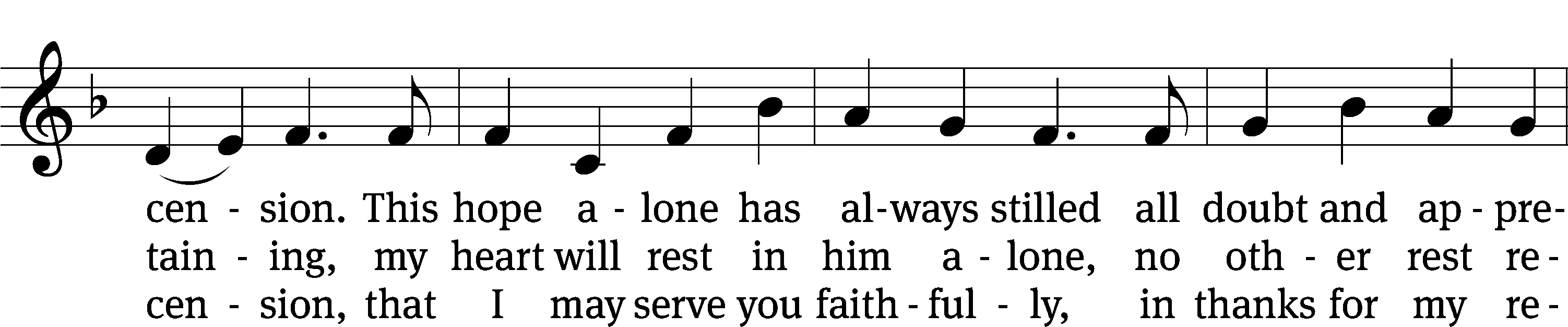 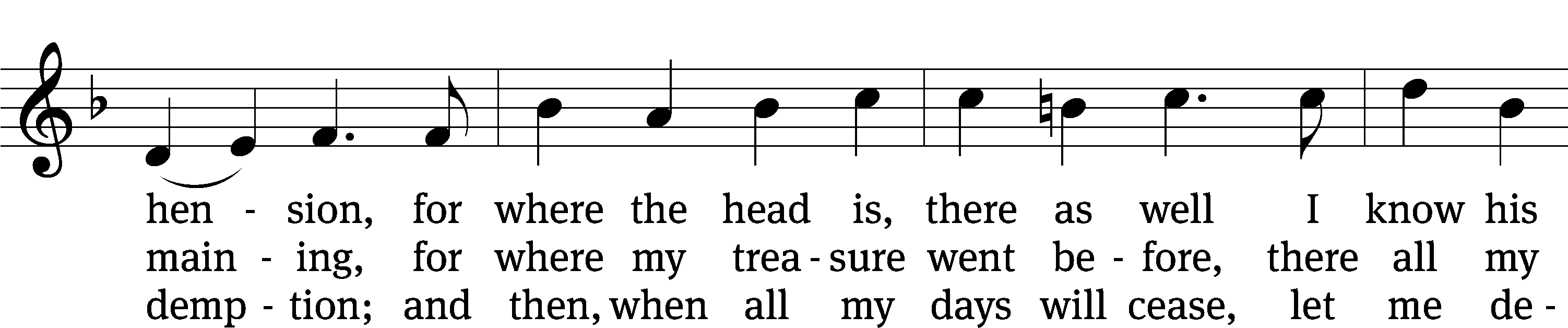 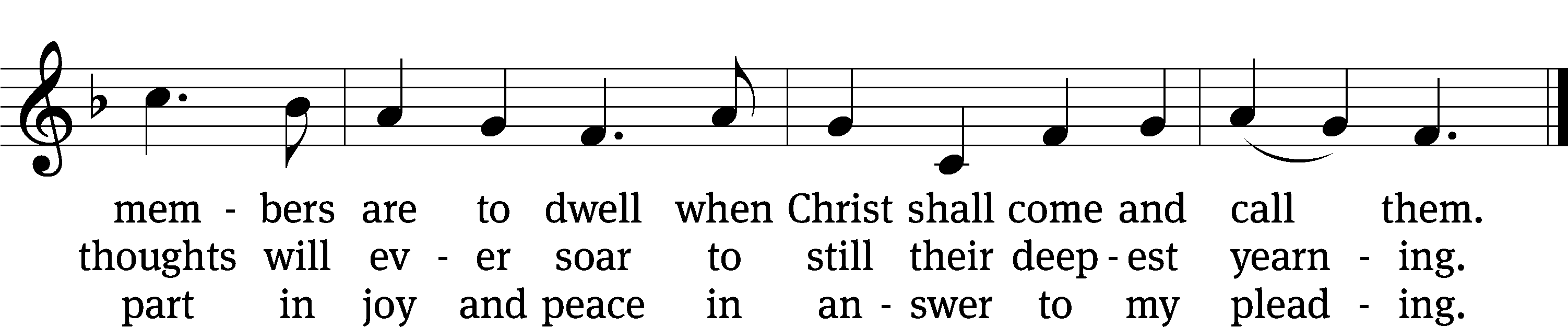 Text: tr. William M. Czamanske, 1873–1964, alt.; Josua Wegelin, 1604–1640
Tune: Etlich Cristlich lider, Wittenberg, 1524
Text: © 1941 Concordia Publishing House. Used by permission: OneLicense no. 727703
Tune: Public domainServing In WorshipOfficiant	Pastor NatsisOrganist	Marcia Marion AcklingTrumpeter	Tom AmermanDrummer (Sunday)	Kevin LastDeacons	(Thursday) Steve Hoeft and Dave Stevenson	(8:30) Duane Mason and Jim Tice 	 (11:00) Robert Niethammer and Jeff NeuburgerUshers	(8:30) Tim Phelps	(11:00) Ron ZahnAltar Guild	Sandy Kirkpatrick and Barb NeuburgerVideographer	Jake Vershum Copyright informationService of Word and Sacrament: Christian Worship. © 1993 Northwestern Publishing House. All rights reserved.	 Reprinted under ONE LICENSE #A-727703 and CCLI #1151741/ CSPL126093 Words and Music: All rights reserved.  Reprinted/Podcast/Streamed with permission under ONE LICENSE #A-727703 and CCLI #1151741/CSPL126093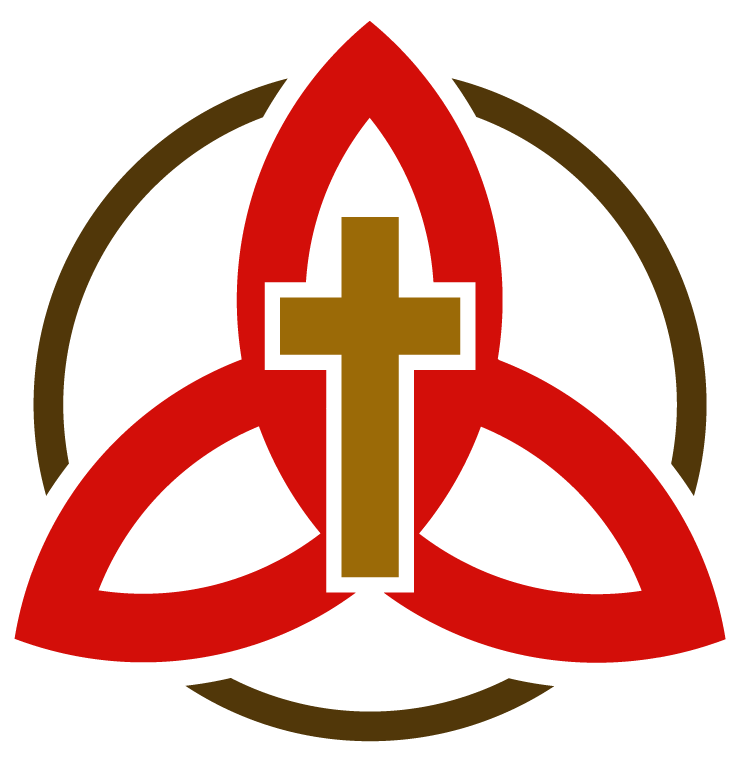 